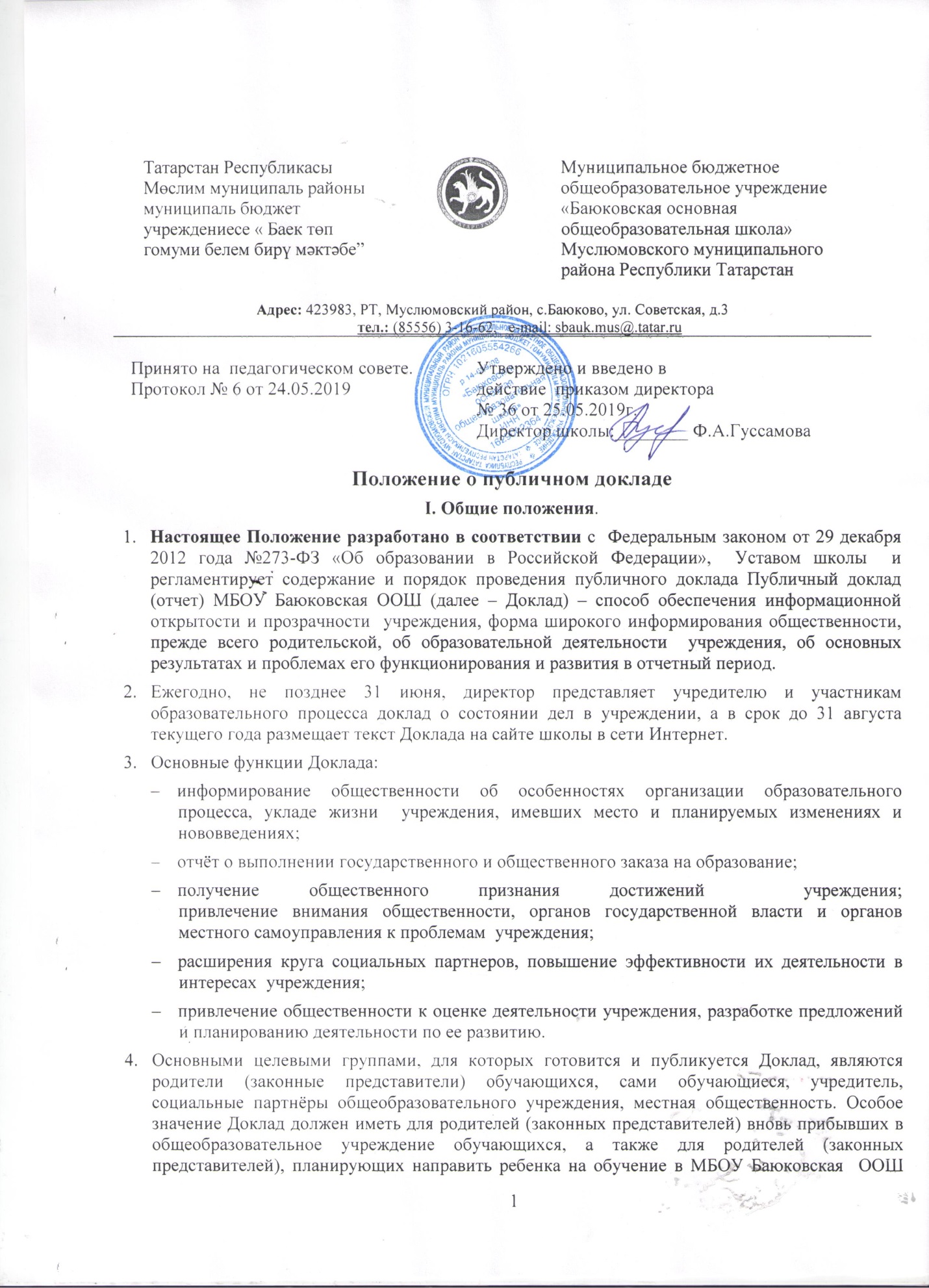 II. Структура ДокладаПримерная структура Доклада включает следующие основные разделы:общая характеристика общеобразовательного учреждения и условий его функционирования;состав обучающихся;структура управления общеобразовательного учреждения;условия осуществления образовательного процесса, в т.ч. материально-техническая база, кадровое обеспечение образовательного процесса;финансовое обеспечение функционирования и развития общеобразовательного учреждения;режим обучения, организация питания и обеспечение безопасности;реализация образовательной программы, включая: учебный план общеобразовательного учреждения, перечень дополнительных образовательных услуг, предоставляемых общеобразовательным учреждением (в том числе на платной договорной основе), условия и порядок их предоставления, система мониторинга реализации программы (в т.ч. формы и периодичность промежуточной аттестации);приоритетные цели и задачи развития общеобразовательного учреждения, деятельность по их решению в отчетный период (в т.ч. решения органа государственно-общественного управления);основные образовательные результаты обучающихся и выпускников текущего года;достижения в сфере спорта, искусства, технического творчества и др.;состояние здоровья обучающихся, меры по охране и укреплению здоровья;социальная активность и социальное партнерство общеобразовательного учреждения (сотрудничество с учреждениями  образования, предприятиями, некоммерческими организациями и общественными объединениями; социально значимые мероприятия и программы общеобразовательного учреждения и др.). Публикации в СМИ об общеобразовательном учреждении;основные сохраняющиеся проблемы общеобразовательного учреждения (в т.ч., не решенные в отчетный период);основные направления развития общеобразовательного учреждения на предстоящий год и далее (в соответствии с Программой развития учреждения).Информация по каждому из разделов представляется в сжатом виде, с максимально возможным использованием количественных данных. Текстовая часть каждого из разделов должна быть минимизирована с тем, чтобы Доклад в общем своем объеме был доступен для прочтения, в том числе обучающимися и их родителями. Изложение не должно содержать в себе специальных терминов, понятных лишь для узких групп профессионалов (педагогов, экономистов, управленцев и др.).III. Подготовка ДокладаПодготовка Доклада является организованным процессом и включает в себя следующие этапы:утверждение состава и руководителя (координатора) рабочей группы, ответственной за подготовку Доклада ( соответствующая рабочая группа включает в себя представителей администрации,  педагогов,  родителей (законных представителей);утверждение графика работы по подготовке Доклада;сбор необходимых для Доклада данных (в т.ч. посредством опросов, анкетирования, иных социологических методов, мониторинга);написание всех отдельных разделов доклада, представление проекта Доклада на заседание Совета учреждения, обсуждение;доработка проекта Доклада по результатам обсуждения;утверждение Доклада (в т.ч. сокращенного его варианта) и подготовка его к публикации.IV. Публикация, презентация и распространение ДокладаУтвержденный Доклад публикуется и доводится до общественности в следующих формах:размещение Доклада на Интернет-сайте учреждения;проведение общешкольного родительского собрания в 1 четверти;публичный отчёт при Учредителе.Публичный доклад используется для организации общественной оценки деятельности школы. Для этого в Докладе указаны формы обратной связи - способы (включая электронные) направления в общеобразовательное учреждение вопросов, отзывов, оценок и предложений.